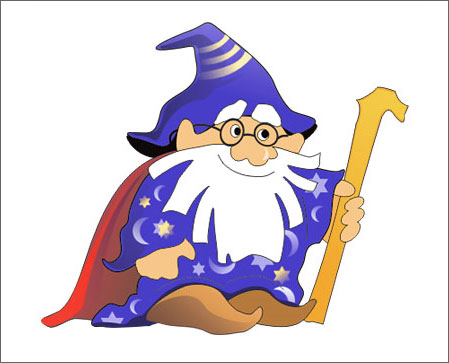                                     Сценарий утренника «Я хочу быть волшебником»Оборудование:- плакаты с изображением Изумрудного города, воздушного шара, аптеки, Цветочной страны;-  «волшебные слова» в презентации на компьютере;- запись голоса Гудвина;- музыка из сказки «Волшебник Изумрудного города»;- элементы костюмов Льва, Страшилы, Дровосека, Аптекаря.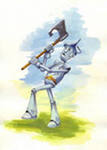 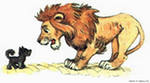 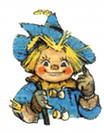 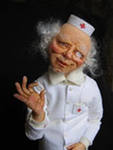 Звучит музыка.Ведущий:                  - Сегодняшнее занятие у нас необычное, а волшебное.Потому, что мы сегодня попробуем сами стать волшебниками.-А как вы думаете, что для этого нужно сделать?- Правильно, мы должны попасть с вами в сказку! - А почему?- Что же волшебного там происходит?- Какое же главное волшебство в сказках?-В какую же сказку нам отправиться?Слышится за дверью шум, крики. Входят Дровосек, Страшила, Лев, Элли.Дровосек:                - Привет!Лев:                         - Здрасьте!Страшила:              - Привет!Элли:                       - Друзья, разве так здороваются?Дровосек:              - Ой, забыл! Здравствуйте, ребята!Элли:                     - Ребята, мы отправляемся  в Изумрудный город, чтобы попросить           великого Гудвина сделать наши сердца добрыми, смелыми, отзывчивыми. Но в пути нам встретятся большие трудности, не могли бы отправиться с нами?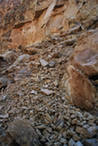 Дровосек:             - Ну, что ребята, пошли с нами!Элли:                    - Ну, разве так просят!Страшила:            - Опять ты забыл! Пожалуйста!Элли:                    - Ну, что ребята, готовы? Тогда в путь! Звучит музыка. Вдруг на дороге появляются камни.Ведущий:             - Ребята, я знаю, что это такое! Это камнепад грубых слов. Где же мы можем услышать эти слова?                              - И кто же произносит их?- А что нужно сделать, чтобы их не было.Элли:                     - Так, значит, это мы виноваты? Значит, мы никогда не попадем в Изумрудный город?Звучит голос Гудвина.- Я, Гудвин, Великий и могучий, помогу вам. Я пришлю вам воздушный шар, но он поможет только тогда, когда вы выполните все мои задания!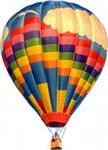 Появляются Лучики:Первый Лучик:        - Мы посланцы волшебника Гудвина!Второй Лучик:        - Мы будем вам помогать!Ведущий:                 - Какая же тайна у этого шара?	- Какие задания мы должны выполнить?Третий Лучик:       - Ребята, что нужно сделать, чтобы не стало грубых слов?Задания:Первый Лучик:      - Вы пришли в школу. Какое первое слово вы должны сказать? Дети:                         - Здравствуйте! ( слово показывается на экране)Второй Лучик:     - Вам помогли раздеться, повесить одежду. Что вы сказать?Дети:                    - Спасибо! ( слово показывается на экране)Третий Лучик:     - Вы шли по коридору и нечаянно кого-то задели. Что нужно сказать?Дети:                    - Извините! ( слово показывается на экране)Первый лучик:    Человек сделал доброе дело и его очень хочется отблагодарить. Какое слово вы скажете?Дети:                   - Благодарю! ( слово показывается на экране)Второй Лучик:         Что бы вам с удовольствием помог человек, нельзя забывать одно очень доброе слово!Дети:                     - Пожалуйста! ( слово показывается на экране)Третий Лучик:       - Мы очень рады, что вы выполнили задание.Лев:                      -  Слова чудеснейшие этиУслышать каждый очень рад.Добреют взрослые и дети,Когда повсюду говорят:Дети хором читают слова на экране.ЗДРАВСТВУЙТЕСПАСИБОИЗВИНИТЕБЛАГОДАРЮПОЖАЛУЙСТАСтрашила:           - Слова коротенькие этиПовсюду слышатся с утра.Они века живут на свете,Запомнить давно пора.На дороге появляется Аптека.Аптекарь:              - Стойте, куда же вы? Подождите! Вы не зашли еще в аптеку!-У меня много лекарств! Вот лекарство от грубости, от драк, а это от жадности!Я их дам вам с собой, вы раздадите их всем ребятам. Но сначала выполните мои задания! Стихи:          Дополните слово:     Растает даже ледяная глыба    От слова теплого  ……… (спасибо)     Зазеленеет старый пень,      Когда услышит    ……….  ( добрый день)    Если больше есть не в силах,    Скажем маме мы ………..( спасибо)     Мальчик,  вежливый  и развитый     Говорит, встречаясь ………..(здравствуйте)     Когда нас бранят за шалости,     Говорим ………..( простите, пожалуйста)    И во Франции, и в Дании    На прощанье говорят  …….... ( до свидания)Аптекарь:      - Ну  вот, молодцы! Возьмите эти лекарства.  А впереди – Изумрудный город!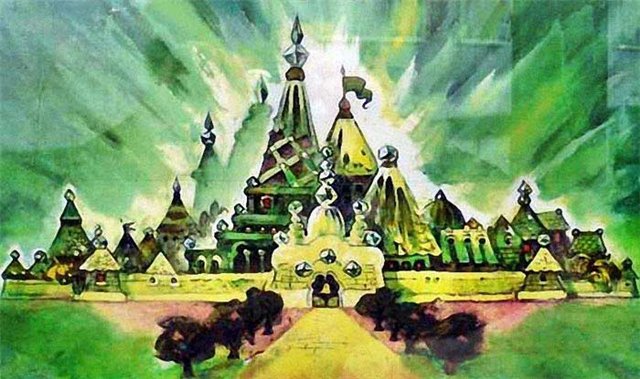 - Ребята! Мы добрались до Изумрудного города! Теперь мы просим Великого Гудвина выполнить  наши желания!Звучит голос Гудвина:- Ребята, вы сами можете сделать это! Великое волшебство – это доброта! А она должна быть в сердце у каждого. Своей добротой, дружбой вы можете помочь Дровосеку, Льву и Страшиле сделать их сердца добрыми, верными, отзывчивыми!Ведущий	:       - Ребята, значит мы можем быть волшебниками !                            - Быть добрым волшебникомТолько попробуй!Тут хитрости вовсе Не надо особой:Понять и исполнитьЖеланье другогоОдно удовольствие,Честное слово!                           -  Ребята, давайте пригласим друзей в наш класс, школу. Будем добрыми, вежливыми. И наша доброта поможет сделать их сердца добрыми, честными, а мы совершим это чудо!Звучит музыка . Ребята выполняют открытку – раскраску. Они дарят их гостям.